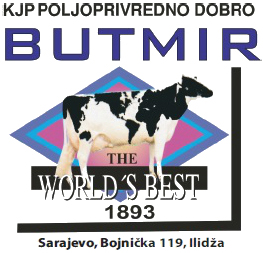 ISPITNA PITANJA ZA  USMENI- Radnikkod teladi do 180dana starostiDa li je radnik na ovom radnom mjestu obavezan koristiti zaštitna sredstva pri radu?Koji su osnovni radni zadaci ovog radnog mjesta?Radno vrijeme?Mjesto rada?Kojoj službi pripada ovo radno mjesto?Literatura za pismeni:Pravilnik o unutrašnjoj organizaciji i sistematizaciji radnih mjesta u preduzeću; Banke: UniCredit Bank dd: 3389002208884980              Union Banka dd: 1020180000021839KANTONALNO JAVNO PREDUZEĆE„Poljoprivredno dobro Butmir“ d.o.o. Sarajevo-IlidžaPor.br:0135005200; PDV br:200087410009; ID br:4200087410009;Općinski sud u Sarajevu, Rješenje o upisu br:UF/I-993/05;Sjedište, ul.Bojnička 119.,Ilidža;  tel:033/621-286; fax:033/621-160; www.pdbutmir.com;